Контрольная работа по предмету «Живой мир»  за IV четвертьКласс__________    Дата __________Фамилия, имя ___________________________________________________I – II  уровеньПОДЧЕРКНИ ПРИЗНАКИ ВЕСНЫ:Стало холоднее       				Стало теплее      Река замерзает				Листья распускаютсяОбразовались проталины			Земля покрылась снегомДень становится длиннее 			Птицы улетают на югТает снег и лёд				Листья желтеютОПРЕДЕЛИ ТЕМПЕРАТУРУ ВОЗДУХА, СКОЛЬКО ГРАДУСОВ ?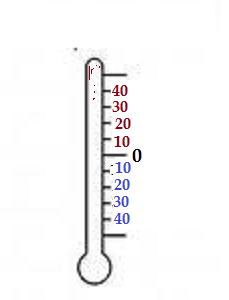            t ____	ОПРЕДЕЛИ И ПОДПИШИ СТОРОНЫ СВЕТА:  С; Ю; З; В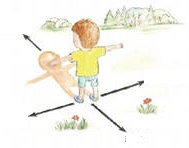 ОБВЕДИ 18 ЧИСЛО ВЕСЕННЕГО МЕСЯЦА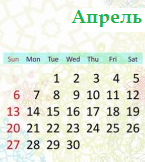 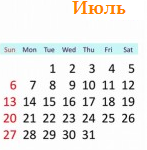 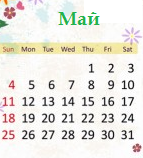 НАПИШИ ПЯТЬ МОЛОЧНЫХ ПРОДУКТОВ._________________________________________________ ______________________________________________________________________________КОНТРОЛЬНАЯ РАБОТА ПО ПРЕДМЕТУ «ЖИВОЙ МИР» ЗА IV ЧЕТВЕРТЬКласс__________    Дата __________Фамилия, имя ___________________________________________________III уровеньПОДЧЕРКНИ ПРИЗНАКИ ВЕСНЫ:Стало холоднее       				Стало теплее      Река замерзает				Листья распускаютсяДень становится длиннее 			Птицы улетают на югОПРЕДЕЛИ ТЕМПЕРАТУРУ ВОЗДУХА, СКОЛЬКО ГРАДУСОВ ?+_           t ____	ОПРЕДЕЛИ И ПОДПИШИ СТОРОНЫ СВЕТА:  Север, Юг, Запад, Восток С; Ю; З; В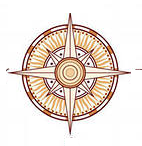 ОБВЕДИ 4 ЧИСЛО ВЕСЕННЕГО МЕСЯЦАПОДЧЕРКНИ МОЛОЧНЫЕ ПРОДУКТЫ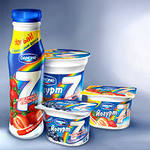 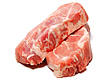 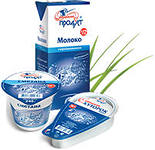 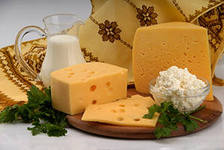 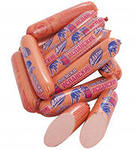 